KARTA SVIJETA – MORA, RIJEKE I JEZERA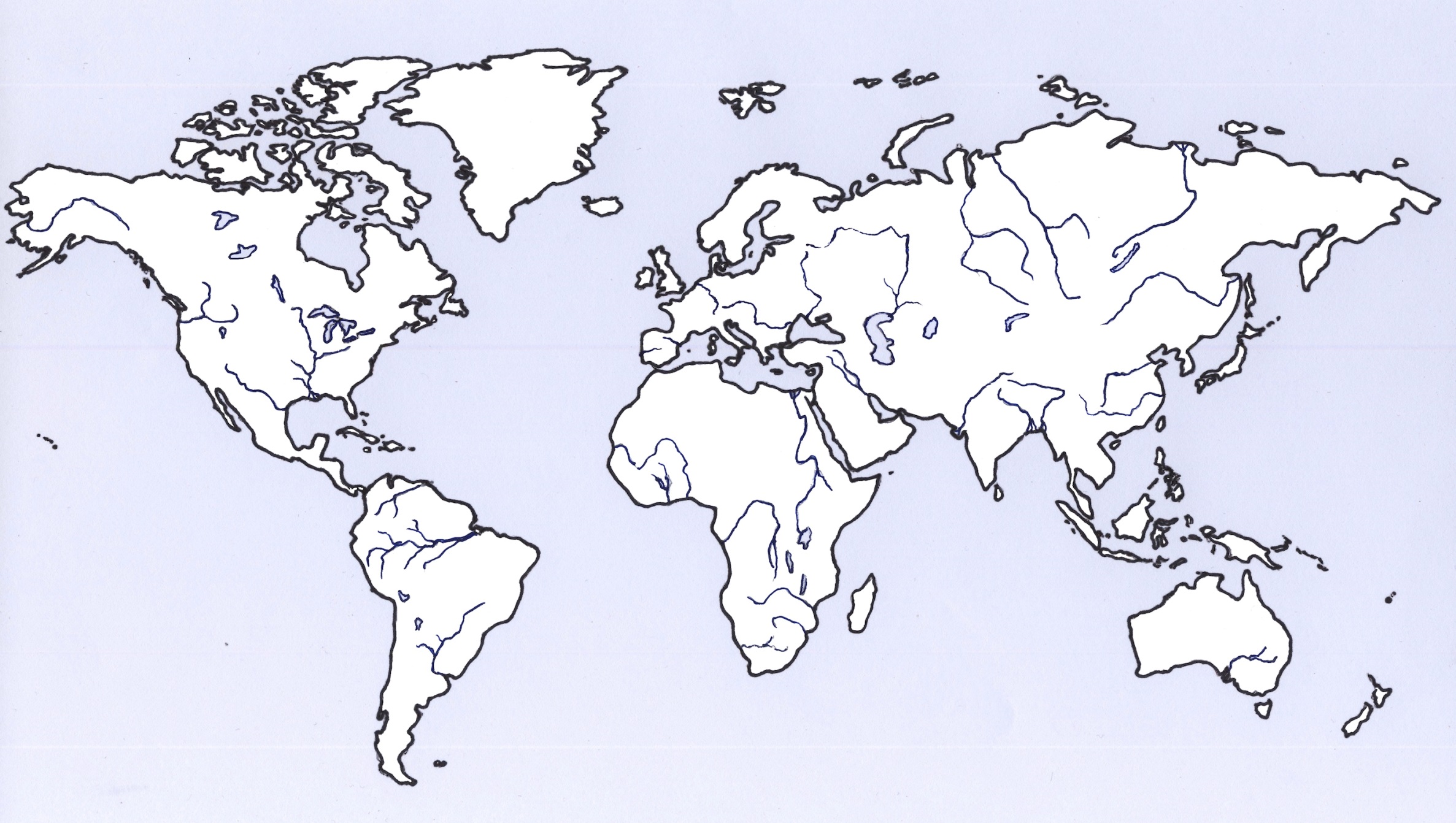 